SamlingStolarna och fyrkanten
UppvärmningKonboll i mittenPassningarPolska vändor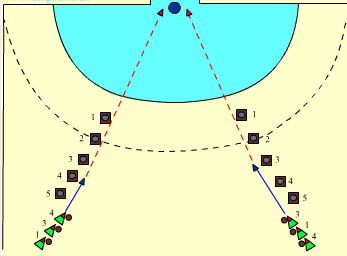 MålvakterUppv och skott från olika avstånd




Stor bredd och ingen fint  Vi kör från båda hållen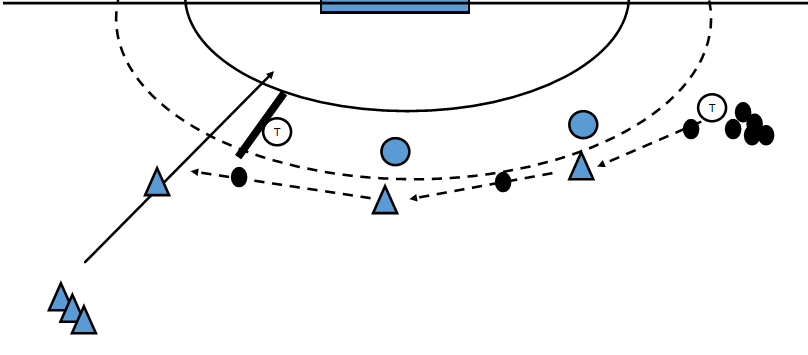 Nian ska komma med full fart och bara ta ett steg i satsningen och sedan flyga in bakom madrassen mot mål. Det går att ställa en passiv etta i försvaret som tränger ihop satsningen lite.Kontringsövning
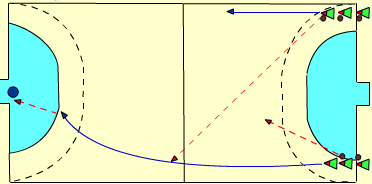 SpelMed mönsterMönster 1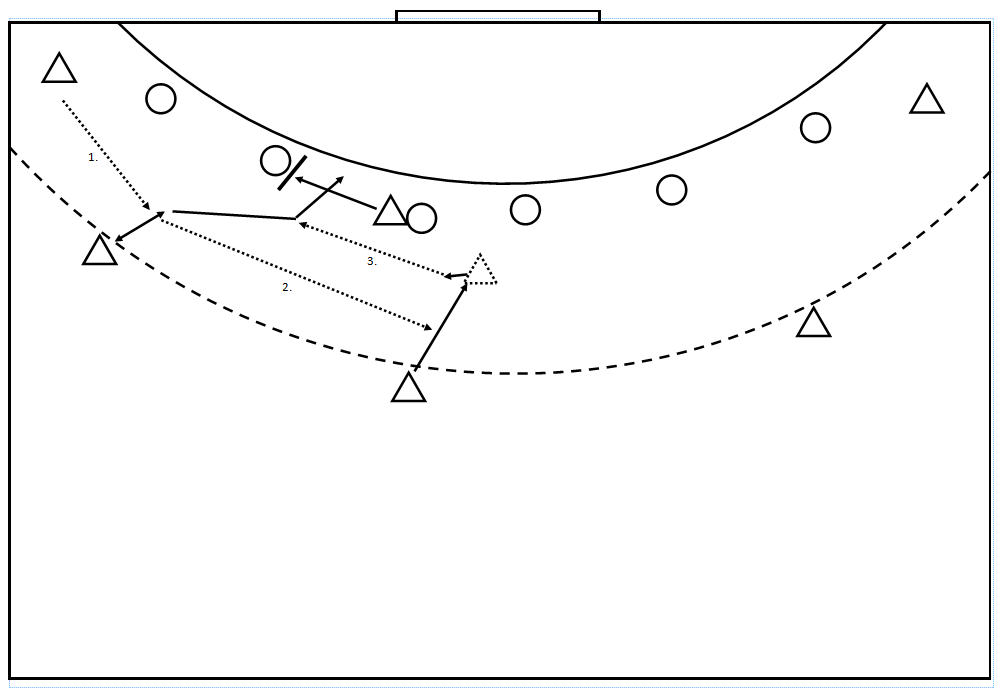 Mönster 2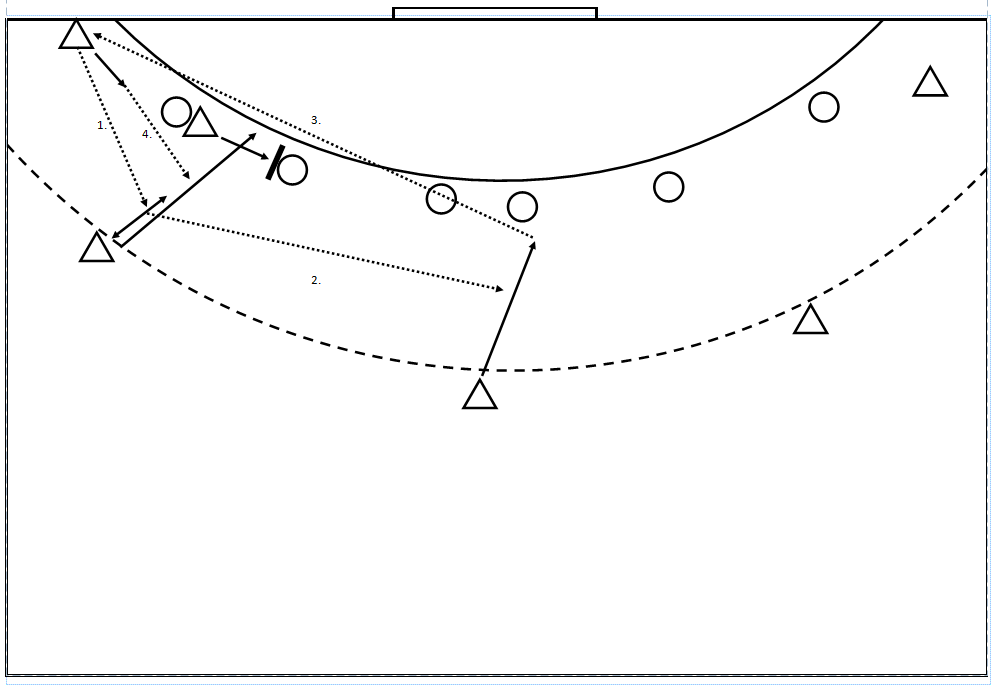 Mönster 3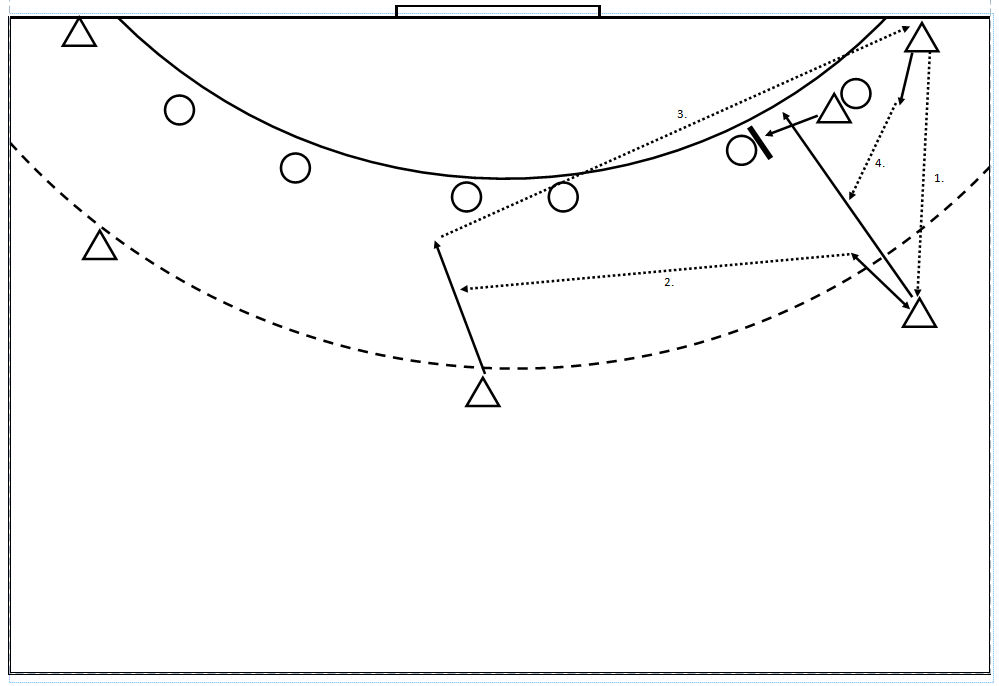 Mönster 4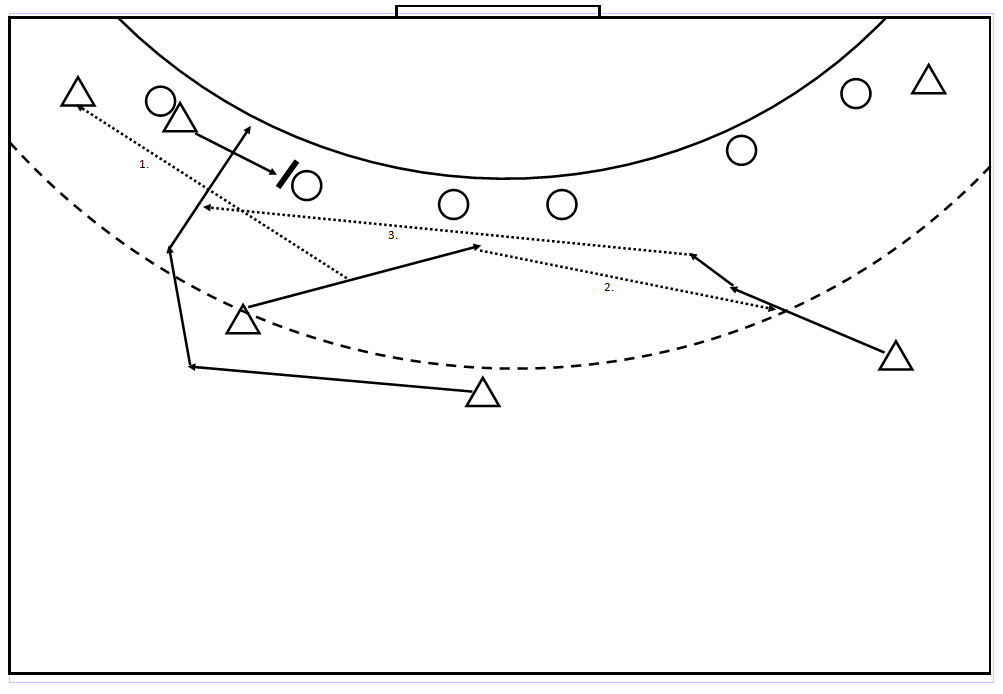 Mönster 5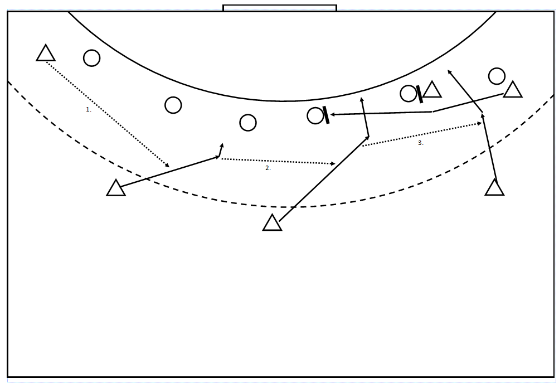 